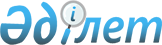 Еуразиялық үкіметаралық кеңестің "Еуразиялық станок жасау жөніндегі инжинирингтік орталық құру тұжырымдамасын әзірлеу туралы" өкімінің жобасын мақұлдау туралыЕуразиялық Экономикалық Кеңес комиссиясының 2015 жылғы 4 ақпандағы № 3 Өкімі
      1. Еуразиялық үкіметаралық кеңестің "Еуразиялық станок жасау жөніндегі инжинирингтік орталық құру тұжырымдамасын әзірлеу туралы" өкімінің жобасы мақұлдансын (қоса беріліп отыр) және  Еуразиялық үкіметаралық кеңестің қарауына ұсынылсын.
      2. Осы Өкім ресми жарияланған күнінен бастап күнтізбелік 10 күн өткен соң күшіне енеді.
      Еуразиялық экономикалық комиссия Кеңесінің мүшелері: Еуразиялық станок жасау жөніндегі инжинирингтік орталық құру тұжырымдамасын әзірлеу туралы
      2014 жылғы 29 мамырдағы  Еуразиялық экономикалық одақ туралы шарттың 92-бабы 4-тармағының 5) тармақшасына сәйкес Еуразиялық экономикалық одаққа мүше мемлекеттердің станок жасау саласындағы ынтымақтастығын дамыту мақсатында:
      1. Еуразиялық экономикалық одаққа мүше мемлекеттердің үкіметтері Еуразиялық экономикалық комиссиямен бірлесе отырып, Еуразиялық станок жасау жөніндегі инжинирингтік орталық құру тұжырымдамасының жобасын әзірлесін және оны 2015 жылғы 1 шілдеге дейін Еуразиялық үкіметаралық кеңестің қарауына енгізсін.
      2. Осы Өкім  ресми жарияланған күнінен бастап күшіне енеді.
      Еуразиялық үкіметаралық кеңес мүшелері:
					© 2012. Қазақстан Республикасы Әділет министрлігінің «Қазақстан Республикасының Заңнама және құқықтық ақпарат институты» ШЖҚ РМК
				
Армения Республикасынан
В. Габриелян
Беларусь Республикасынан
В. Матюшевский
Қазақстан Республикасынан
Б. Сағынтаев
Ресей Федерациясынан
И. Шувалов
Армения Республикасынан
Беларусь Республикасынан
Қазақстан Республикасынан
Қырғыз Республикасынан
Ресей Федерациясынан